21.10.2021Г. № 661РОССИЙСКАЯ ФЕДЕРАЦИЯИРКУТСКАЯ ОБЛАСТЬСЛЮДЯНСКИЙ МУНИЦИПАЛЬНЫЙ РАЙОНСЛЮДЯНСКОЕ ГОРОДСКОЕ ПОСЕЛЕНИЕАДМИНИСТРАЦИЯПОСТАНОВЛЕНИЕОб утверждении реестра мест (площадок) и схемрасположения раздельного сбора и накоплениятвердых коммунальных отходов на территорииСлюдянского муниципального образования          В целях обеспечения охраны окружающей среды и здоровья человека на территории поселения, в соответствии с Федеральным законом от 06.10.2003 г. №131-ФЗ «Об общих принципах организации местного самоуправления в Российской Федерации», Федеральный закон от 24.06.1998 N 89-ФЗ «Об отходах производства и потребления», в соответствии с Постановлением от 12 декабря 2016 г. N 780-пп «Об утверждении порядка накопления твердых коммунальных отходов (в том числе их раздельного накопления) на территории Иркутской области», в соответствии с СНиП 2.07.01.-89* «Градостроительства. Планировка и застройка городских и сельских поселений», Санитарными правилами и нормами СанПиН 2.1.3684-21 «Санитарно-эпидемиологические требования к содержанию территорий городских и сельских поселений, к водным объектам, питьевой воде и питьевому водоснабжению, атмосферному воздуху, почвам, жилым помещениям, эксплуатации производственных, общественных помещений, организации и проведению санитарно-противоэпидемических (профилактических) мероприятий», Правилами благоустройства Слюдянского муниципального образования, утвержденных решением Думы Слюдянского муниципального образования от 29.08.2013 № 44 III-ГД, руководствуясь ст. 10, 44, 47 Устава Слюдянского муниципального образования, зарегистрированного Главным управлением Министерства юстиции Российской Федерации по Сибирскому федеральному округу 23 декабря 2005 года №RU385181042005001, с изменениями и дополнениями зарегистрированными Управлением Министерства юстиции Российской Федерации по Иркутской области от 19 апреля 2021 года №RU385181042021001,ПОСТАНОВЛЯЕТ:1. Утвердить реестр мест (площадок) раздельного сбора и накопления твердых коммунальных отходов (приложение 1) и схем раздельного сбора твердых коммунальных отходов (приложение 2) на территории Слюдянского муниципального образования.2. Опубликовать настоящее постановление в газете «Байкал-новости» или в приложении к ней, а также разместить на официальном сайте администрации Слюдянского городского поселения в сети «Интернет» www.gorod-sludyanka.ru. 3.  Контроль за исполнением настоящего постановления возложить на отдел дорожного хозяйства, благоустройства, транспорта и связи администрации Слюдянского городского поселения.Глава Слюдянскогомуниципального образованияВ.Н. СендзякПриложение № 2 к постановлению администрации Слюдянского городского поселения             от ____________№ ___________Схемы раздельного сбора твердых коммунальных отходов на территории Слюдянского муниципального образованияГ. Слюдянка, ул. Амбулаторная, в районе д. 22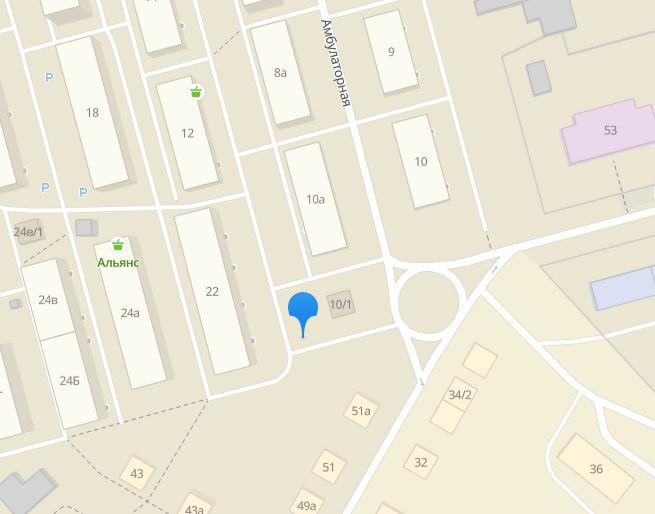 Г. Слюдянка, ул. Байкальская в районе д. 7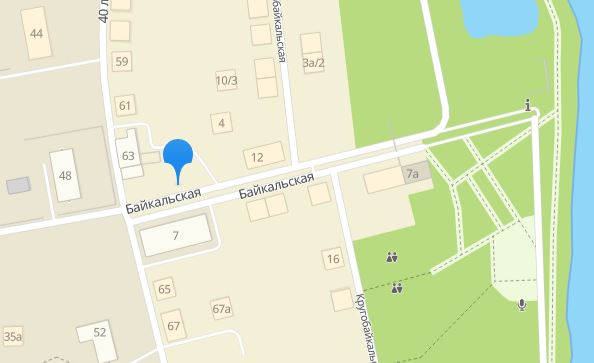 Г. Слюдянка, Мкр. Березовый, в районе д.3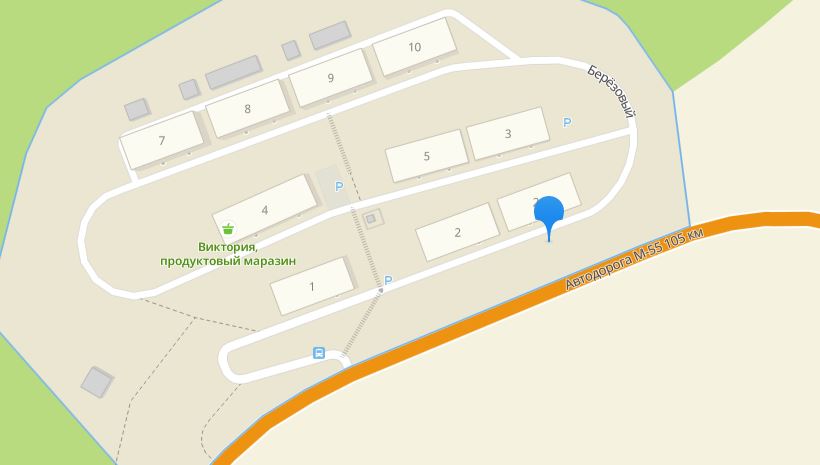 Г. Слюдянка, пер. Солнечный в районе д. 11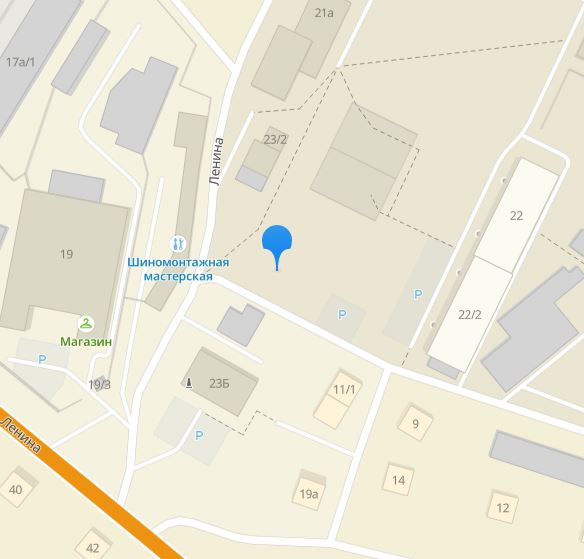 Г. Слюдянка, ул. Ленина в районе д. 1В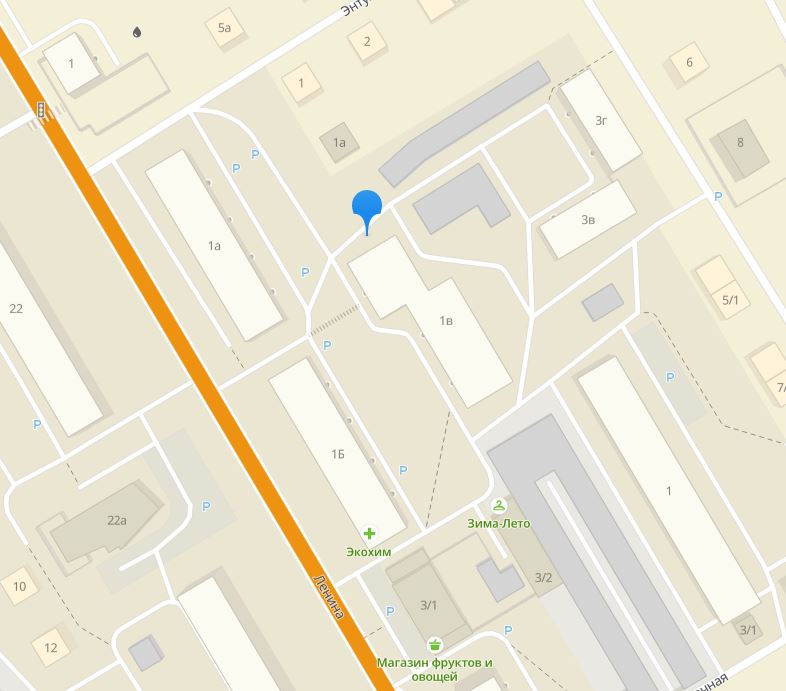 Г. Слюдянка, ул. Ленина в районе д. 119а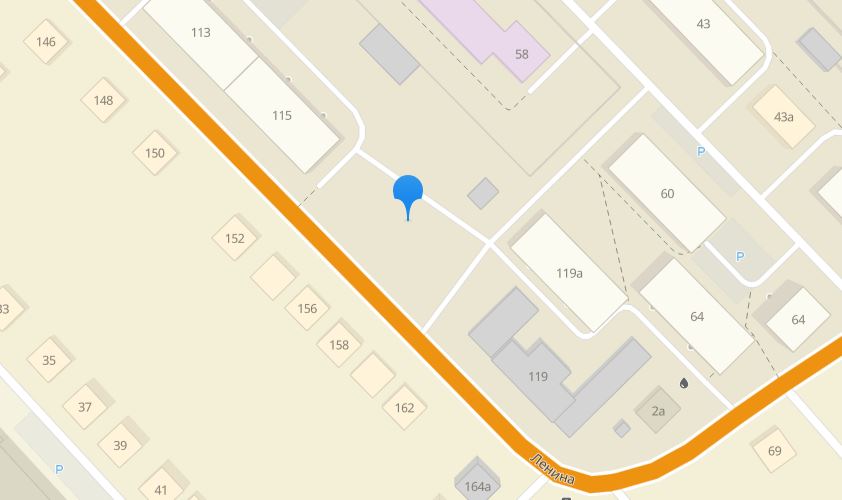 Г. Слюдянка, пер. красногвардейский в районе д. 1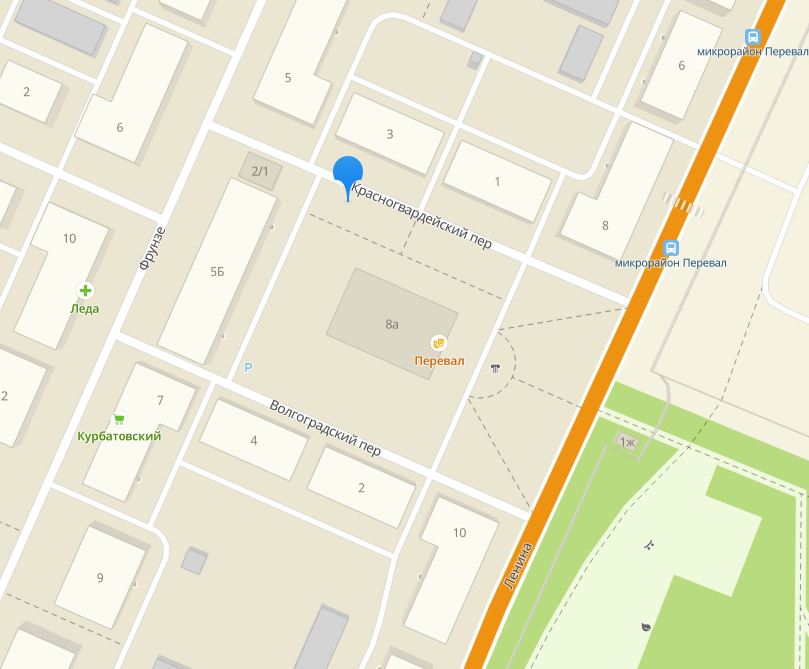 Г. Слюдянка, ул. Ржанова в районе д. 4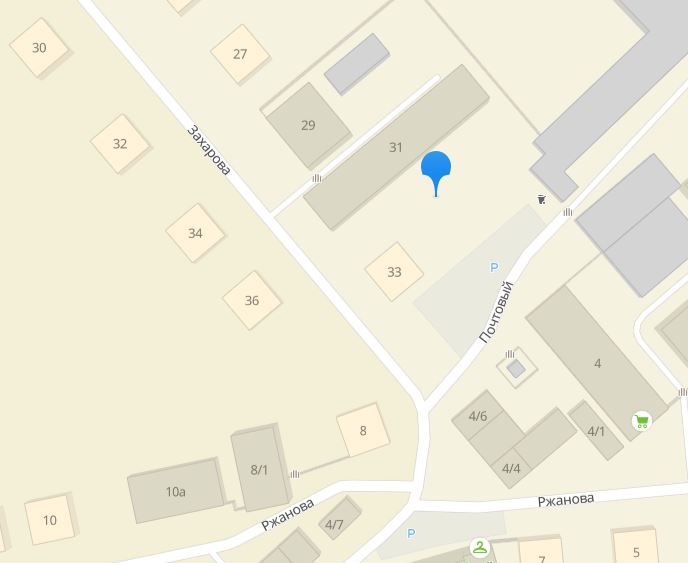 Г. Слюдянка, пер. Рудничный в районе д.2А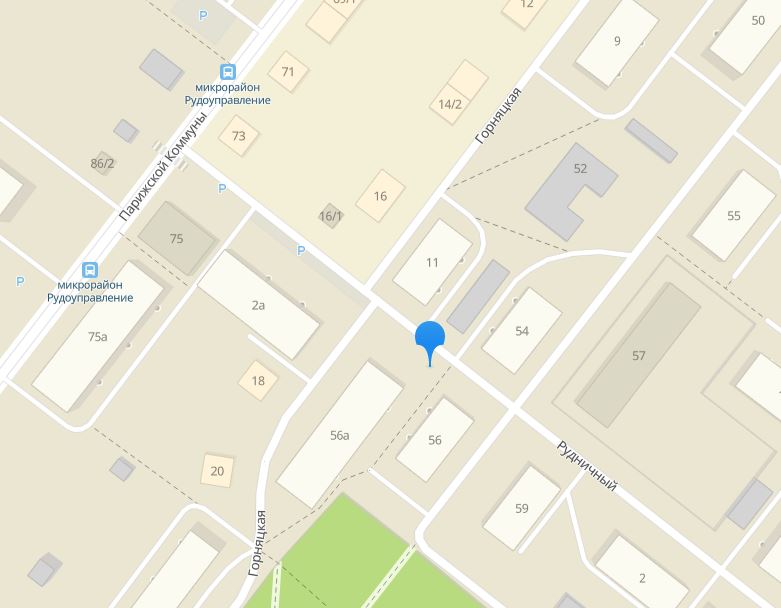 Г. Слюдянка, ул. Советская в районе д.28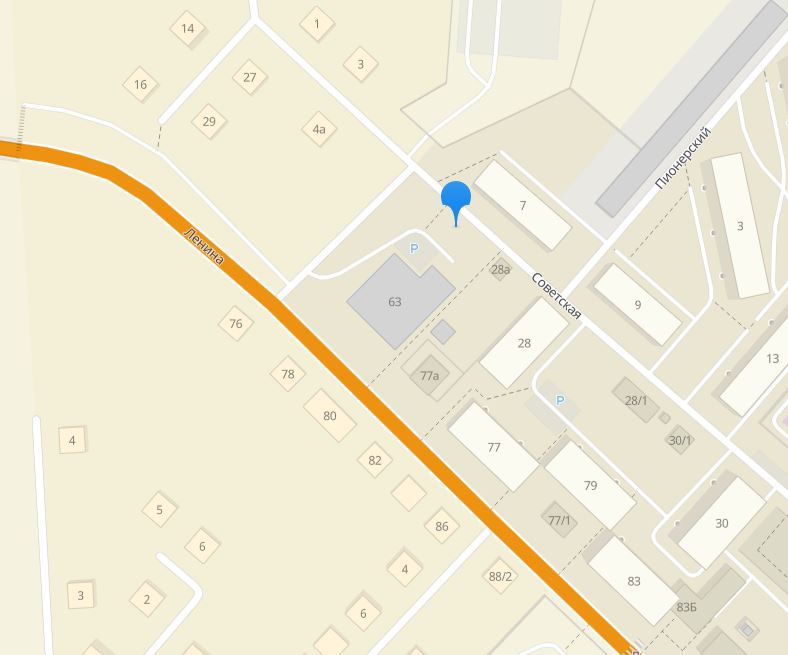 Приложение№1,Приложение№1,Приложение№1,Приложение№1,от______________ №______от______________ №______от______________ №______от______________ №______                                                                              Слюдянского муниципального образования                                                                              Слюдянского муниципального образования                                                                              Слюдянского муниципального образования                                                                              Слюдянского муниципального образованияРеестр мест (площадок) раздельного сбора и накопления твердых коммунальных отходов на территории Слюдянского муниципального образования Реестр мест (площадок) раздельного сбора и накопления твердых коммунальных отходов на территории Слюдянского муниципального образования Реестр мест (площадок) раздельного сбора и накопления твердых коммунальных отходов на территории Слюдянского муниципального образования Реестр мест (площадок) раздельного сбора и накопления твердых коммунальных отходов на территории Слюдянского муниципального образования Реестр мест (площадок) раздельного сбора и накопления твердых коммунальных отходов на территории Слюдянского муниципального образования Реестр мест (площадок) раздельного сбора и накопления твердых коммунальных отходов на территории Слюдянского муниципального образования Реестр мест (площадок) раздельного сбора и накопления твердых коммунальных отходов на территории Слюдянского муниципального образования Реестр мест (площадок) раздельного сбора и накопления твердых коммунальных отходов на территории Слюдянского муниципального образования Реестр мест (площадок) раздельного сбора и накопления твердых коммунальных отходов на территории Слюдянского муниципального образования Реестр мест (площадок) раздельного сбора и накопления твердых коммунальных отходов на территории Слюдянского муниципального образования Реестр мест (площадок) раздельного сбора и накопления твердых коммунальных отходов на территории Слюдянского муниципального образования Реестр мест (площадок) раздельного сбора и накопления твердых коммунальных отходов на территории Слюдянского муниципального образования Реестр мест (площадок) раздельного сбора и накопления твердых коммунальных отходов на территории Слюдянского муниципального образования Реестр мест (площадок) раздельного сбора и накопления твердых коммунальных отходов на территории Слюдянского муниципального образования Реестр мест (площадок) раздельного сбора и накопления твердых коммунальных отходов на территории Слюдянского муниципального образования Реестр мест (площадок) раздельного сбора и накопления твердых коммунальных отходов на территории Слюдянского муниципального образования Реестр мест (площадок) раздельного сбора и накопления твердых коммунальных отходов на территории Слюдянского муниципального образования Реестр мест (площадок) раздельного сбора и накопления твердых коммунальных отходов на территории Слюдянского муниципального образования Реестр мест (площадок) раздельного сбора и накопления твердых коммунальных отходов на территории Слюдянского муниципального образования Реестр мест (площадок) раздельного сбора и накопления твердых коммунальных отходов на территории Слюдянского муниципального образования Реестр мест (площадок) раздельного сбора и накопления твердых коммунальных отходов на территории Слюдянского муниципального образования Реестр мест (площадок) раздельного сбора и накопления твердых коммунальных отходов на территории Слюдянского муниципального образования Реестр мест (площадок) раздельного сбора и накопления твердых коммунальных отходов на территории Слюдянского муниципального образования Реестр мест (площадок) раздельного сбора и накопления твердых коммунальных отходов на территории Слюдянского муниципального образования № п/пДанные о нахождении мест(площадок) накопления ТКОДанные о нахождении мест(площадок) накопления ТКОДанные о нахождении мест(площадок) накопления ТКОДанные о технических характеристиках мест (площадок) накопления ТКОДанные о технических характеристиках мест (площадок) накопления ТКОДанные о технических характеристиках мест (площадок) накопления ТКОДанные о технических характеристиках мест (площадок) накопления ТКОДанные о технических характеристиках мест (площадок) накопления ТКОДанные о собственниках мест (площадок) накопления ТКОДанные о собственниках мест (площадок) накопления ТКОДанные о собственниках мест (площадок) накопления ТКОДанные о собственниках мест (площадок) накопления ТКОДанные о собственниках мест (площадок) накопления ТКОДанные о собственниках мест (площадок) накопления ТКОДанные о собственниках мест (площадок) накопления ТКОДанные о собственниках мест (площадок) накопления ТКОДанные об источниках образования ТКОДанные об источниках образования ТКОДанные об источниках образования ТКОДанные об источниках образования ТКОДанные об источниках образования ТКОДанные об источниках образования ТКО№ п/пАдресГеографические координаты (кадастровый номер)Вид собственностиИспользуемое покрытиеПлощадь контейнерной площадки, кв.м.Количество контейнеров/бункеровОбъем контейнеров/бункеров, куб.м.Юридические лицаЮридические лицаЮридические лицаЮридические лицаИПИПИПНаименование источникаНаименование источникаНаименование источникаНаименование источникаПочтовый адресПочтовый адрес№ п/пАдресГеографические координаты (кадастровый номер)Вид собственностиИспользуемое покрытиеПлощадь контейнерной площадки, кв.м.Количество контейнеров/бункеровОбъем контейнеров/бункеров, куб.м.НаименованиеНаименованиеОГРНФактический адресФИООГРНАдрес регистрации по месту жительстваАдрес регистрации по месту жительства1ул. Амбулаторная, 2238:25:010102:1421Муниципальнаяоткрытая площадка, грунтовое покрытие6,723 контейнера0,75Администрация Слюдянского городского поселенияАдминистрация Слюдянского городского поселения1053848033678665904, Иркутская обл., г.Слюдянка, ул.Советская, 34МКД, УКМКД, УКМКД, УКМКД, УКг.Слюдянка ул. Амбулаторная  2ул.Байкальская 7 38:25:010125:1499Муниципальнаяоткрытая площадка, грунтовое покрытие6,723 контейнера1,5/2,47Администрация Слюдянского городского поселенияАдминистрация Слюдянского городского поселения1053848033678665904, Иркутская обл., г.Слюдянка, ул.Советская, 34МКД, УКМКД, УКМКД, УКМКД, УКг.Слюдянка, ул. Байкальская 
ул. 40 Лет Октября 
ул. Кругобайкальская3мкр. Березовый 338:25:010207:484Муниципальнаяоткрытая площадка, грунтовое покрытие6,723 контейнера0,75Администрация Слюдянского городского поселенияАдминистрация Слюдянского городского поселения1053848033678665904, Иркутская обл., г.Слюдянка, ул.Советская, 34МКДМКДМКДМКДг.Слюдянка, м-н Березовый4пер. Солнечный 11 38:25:010111:1616Муниципальнаяоткрытая площадка, грунтовое покрытие6,723 контейнера0,75Администрация Слюдянского городского поселенияАдминистрация Слюдянского городского поселения1053848033678665904, Иркутская обл., г.Слюдянка, ул.Советская, 34МКД, УКМКД, УКМКД, УКМКД, УКг.Слюдянка, пер. Солнечный5ул. Ленина 1В38:25:010107:1165Муниципальнаяоткрытая площадка, грунтовое покрытие6,723 контейнера0,75Администрация Слюдянского городского поселенияАдминистрация Слюдянского городского поселения1053848033678665904, Иркутская обл., г.Слюдянка, ул.Советская, 34частный секторчастный секторчастный секторчастный секторг.Слюдянка, ул. Ленина6ул. Ленина, 119а38:25:010126:2185Муниципальнаяоткрытая площадка, грунтовое покрытие6,723 контейнера0,75Администрация Слюдянского городского поселенияАдминистрация Слюдянского городского поселения1053848033678665904, Иркутская обл., г.Слюдянка, ул.Советская, 34МКД, УК, частный секторМКД, УК, частный секторМКД, УК, частный секторМКД, УК, частный секторг.Слюдянка,Ул. Ленина 7пер.Красногвардейский 1 (ДК Перевал)38:25:010102:1413Муниципальнаяоткрытая площадка, грунтовое покрытие6,723 контейнера0,75Администрация Слюдянского городского поселенияАдминистрация Слюдянского городского поселения1053848033678665904, Иркутская обл., г.Слюдянка, ул.Советская, 34МКД, УКМКД, УКМКД, УКМКД, УКг.Слюдянка, пер. Красногвардейский
ул. Фрунзе
пер. Волгоградский8ул. Ржанова, 4  (около парковки)38:25:010121:1013Муниципальнаяоткрытая площадка, грунтовое покрытие6,723 контейнера0,75Администрация Слюдянского городского поселенияАдминистрация Слюдянского городского поселения1053848033678665904, Иркутская обл., г.Слюдянка, ул.Советская, 34Частный секторЧастный секторЧастный секторЧастный секторг.Слюдянка, Ул. Ржанова 9пер. Рудничный, 2А38:25:010116:2111Муниципальнаяоткрытая площадка, грунтовое покрытие6,723 контейнера0,75Администрация Слюдянского городского поселенияАдминистрация Слюдянского городского поселения1053848033678665904, Иркутская обл., г.Слюдянка, ул.Советская, 34МКД, УКМКД, УКМКД, УКМКД, УКг.Слюдянка, пер. Рудничный10ул. Советская, 28 (Кристалл)38:25:010119:2174Муниципальнаязакрытая площадка, бетонное покрытие6,723 контейнера0,75Администрация Слюдянского городского поселенияАдминистрация Слюдянского городского поселения1053848033678665904, Иркутская обл., г.Слюдянка, ул.Советская, 34МКД, УКМКД, УКМКД, УКМКД, УКг.Слюдянка, Ул. Советская 